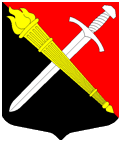 АДМИНИСТРАЦИЯМуниципальное образование Тельмановское сельское поселение Тосненского района Ленинградской областиП О С Т А Н О В Л Е Н И Е« 01  »  апреля  2019 г.                                                                                      № 84/1Об утверждении положения о статистическом учете данных о чрезвычайных ситуациях в МО Тельмановскоесельское поселение Тосненского района  Ленинградской области              Во исполнение Федерального закона от 21 декабря 1994 № 68-ФЗ «О защите населения и территорий от чрезвычайных ситуаций природного и техногенного характера», в соответствии с Постановлениями Правительства Российской Федерации от 24 марта 1997 года № 334 «О порядке сбора и обмена информацией в области защиты населения и территорий от чрезвычайных ситуаций природного и техногенного характера», от 21 мая 2007 года № 304 «О классификации чрезвычайных ситуаций природного и техногенного характера», приказами Министра Российской Федерации по делам гражданской обороны, чрезвычайным ситуациям и ликвидации последствий стихийных бедствий от 08.07.2004 № 329 «Об утверждении критериев информации о чрезвычайных ситуациях», от 07 июля 1997 года № 382 «О введении в действие инструкции о сроках и формах представления информации в области защиты населения и территорий от чрезвычайных ситуаций природного и техногенного характера» ПОСТАНОВЛЯЮ:1. Утвердить положение о статистическом учете данных о чрезвычайных ситуациях в муниципальном образовании Тельмановское сельское поселение Тосненского района Ленинградской области.(приложение). 2. Рекомендовать руководителям, предприятий, учреждений и организаций, расположенных на территории муниципального образования Тельмановское сельское поселение  обеспечить сбор и представление статистической информации о чрезвычайных ситуациях (ЧС) природного, техногенного и биолого-социального характера, возникших на территории подведомственных объектов в соответствии с утвержденным положением. 3. Данное постановление опубликовать на сайте МО Тельмановское сельское поселение  www.telmana.info3. Контроль за выполнением настоящего постановления возложить на заместителя главы администрации А.В.Лапшина. Глава  администрации                                                                     С.А.ПриходькоПриложение                                                                                                               утверждено  постановлением                                                                                                    администрации МО Тельмановское сельское поселение                                                                                                            от 08.04.2019 г. № 84                                                          ПОЛОЖЕНИЕ                      о статистическом учете данных о чрезвычайных ситуациях               в муниципальном образовании Тельмановское сельское поселение                                 Тосненского района Ленинградской области 1. Общие положения 1.1. Настоящее Положение определяет порядок сбора и представления статистической информации о чрезвычайных ситуациях (ЧС) природного, техногенного и биолого-социального характера администрацией МО Тельмановское сельского поселения Тосненского района и предприятиями, учреждениями, организациями, расположенными на ее территории.1.2. Цели статистического учета данных о ЧС: -накопление и анализ сведений о произошедших ЧС; -выявление возможных источников и условий, влияющих на возникновение и развитие ЧС; -расчет потребности в силах и средствах для ликвидации ЧС; -совершенствование органов управления, сил и средств единой государственной системы предупреждения и ликвидации чрезвычайных ситуаций (РСЧС). 1.3. Задачи статистического учета данных о ЧС: -сбор и обобщение информации о причинах возникновения, масштабах и параметрах ЧС, ведении аварийно-спасательных и других неотложных работ, а также силах и средствах, участвующих в ликвидации ЧС; -создание и использование банка данных о ЧС с целью прогнозирования масштабов и последствий ЧС, выявлении опасных районов, объектов и факторов ЧС, планирования мероприятий, сил и средств по предупреждению и ликвидации ЧС. 1.4. Первичным источником статистической информации является тот орган управления ГОЧС, чьи силы и средства осуществляли ликвидацию ЧС. Руководителя и исполнителя составления статистического отчета назначает председатель комиссии по ЧС. 2. Порядок сбора и представления статистической информации о чрезвычайных ситуациях 2.1. Обязанности по сбору и представлению статистической информации осуществляются: -о муниципальной (местной) ЧС – администрацией МО Тельмановское сельское поселение Тосненского района Ленинградской области. (специально уполномоченным лицом); -о локальной ЧС -информационными центрами организаций, а также отделами (секторами или специально назначенными лицами) по делам гражданской обороны и чрезвычайным ситуациям предприятий, расположенными на территории МО Тельмановское сельское поселение Тосненского района, на территории которых возникла ЧС. 2.2. Уполномоченный на решение задач в области защиты населения и территорий от чрезвычайных ситуаций специалист администрации :-координирует работу по сбору и обмену информацией на территории МО Тельмановское сельское поселение; -осуществляет сбор и обработку информации, представляемой предприятиями, учреждениями, организациями, расположенными на территории МО Тельмановское сельское поселение; -представляет в отдел ГО и ЧС администрации муниципального образования Тосненский муниципальный район Ленинградской области, а также в ГУ МЧС РФ по СПб и ЛО,   информацию о местных и объектовых чрезвычайных ситуациях, а так же материалы для подготовки ежегодного государственного доклада о состоянии защиты населения и территорий от чрезвычайных ситуаций. 2.3. Предприятия, учреждения, организации представляют информацию в администрацию МО Тельмановское сельское поселение Тосненского района, а также в федеральный орган исполнительной власти, к сфере деятельности которого относится организация. 2.4. При сборе, обработке и представлении статистической информации о ЧС руководители предприятий, учреждений и организаций (специально уполномоченные лица), уполномоченный на решение задач в области защиты населения и территорий от чрезвычайных ситуаций специалист администрации МО Тельмановское сельское поселени руководствуется нормативными документами, утвержденными приказами МЧС России: Приказ МЧС России от 25.06.96 г. № 427 «О введении в действие Табеля срочных донесений МЧС России»; Приказ МЧС России от 07.07.97 г. № 382 «О введении в действие Инструкции о сроках и формах представления информации в области защиты населения и территорий от чрезвычайных ситуаций природного и техногенного характера»; Приказ МЧС России от 09.02.97 г. № 66 «О введении в действие форм статистического учета данных о чрезвычайных ситуациях на территории Российской Федерации». 2.5. Руководители предприятий, учреждений и организаций (специально уполномоченные лица), уполномоченный на решение задач в области защиты населения и территорий от чрезвычайных ситуаций специалист администрации МО Тельмановское сельское поселение  при ведении статистического учета и представлении данных о чрезвычайных ситуациях по формам 5ЧС, 7ЧС-9ЧС Табеля срочных донесений МЧС России (приказы МЧС России от 25.06.96 № 427, от 09.02.97 № 66 и от 30.12.03 № 774) руководствуются критериями информации о чрезвычайных ситуациях, утвержденными Приказом МЧС России от 08.07.2004 № 329. 